DEKLARACJA UCZESTNICTWA W BEZPŁATNYM KWALIFIKACYJNYM KURSIE ZAWODOWYM Uprzejmie proszę o przyjęcie mnie na kwalifikacyjny kurs zawodowy z zakresu kwalifikacji: E.14 Tworzenie aplikacji internetowych i baz danych oraz administrowanie bazami
Oznaczenie i nazwa kwalifikacji
Organizowanym w formie stacjonarnej/zaocznej* Nazwisko 		. Imię (imiona) 		. Data 	, 	. 	4. Miejsce urodzenia 	. 5. PESEL 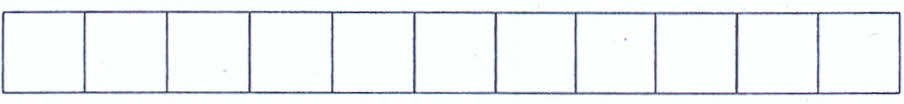 6. Dowód osobisty: seria………………….. numer ………………………….	wydany przez 	. 7.Adres zamieszkania 		.		

8. Numer telefonu 	: 9. E-mail 	. 	
10. Nazwa ostatnio ukończonej szkoły 	. 	……………………………………………………………………………… 11. Nazwa ostatnio ukończonych kwalifikacyjnych kursów zawodowych ………………………………………………………………………………………………………………………………………………………………………………………………………………………………………………………………. Wyrażam zgodę na gromadzenie, przetwarzanie i przekazywanie moich danych osobowych na potrzeby rekrutacji realizacji kursu i zgłoszenia na do egzaminu potwierdzającego kwalifikacje w zawodzie zgodnie z art. 6 ust. 1 lit. a Rozporządzenia Parlamentu Europejskiego i Rady (UE) 2016/679 z dnia 27 kwietnia 2016 r. w sprawie ochrony osób fizycznych w związku z przetwarzaniem danych osobowych i w sprawie swobodnego przepływu takich danych oraz uchylenia dyrektywy 95/46/WE (ogólne rozporządzenie o ochronie danych)”.Podpis osoby składającej Załączniki: Świadectwo ukończenia ostatniej szkoły lub zaświadczenie o ukończeniu kwalifikacyjnego kursu zawodowego - ksero Kserokopia dowodu osobistego Zaświadczenie lekarskie o braku przeciwskazań do wykonywania pracy w zawodzie 
*Niepotrzebne skreślić 